工业和信息化部人才交流中心（2019年度）全国秋季硕博巡回招聘会为促进高层次人才资源在全国范围内的合理流动和有效配置，由工业和信息化部人才交流中心主办的《工业和信息化部人才交流中心（2019年度）全国秋季硕博巡回招聘会》定于2019年 10月29日在 东南大学  举办。【大会基本内容】举办时间：2019年10月29日 周二  东南大学   9:00-12:00             (九龙湖校区体育馆副馆)2、参会单位类别：①“中国博士”专场（博士）（9:00-12:00）：全国知名高校、科研机构、集团化公司②“制造业高质量发展”专场（硕博）（9:00-12:00）：国内重点行业知名企业【大会主要亮点和收益】工业和信息化部人才交流中心（2019年度）全国秋季硕博巡回招聘会是为全国各地顶尖高校的优秀学子量身定制的专场招聘会。在这里，你将获得全国各地政府、各省市高校、科研院所及知名企业相关领导交流学习的机会，参会单位均派出由单位科研领导带队的高规格面试专家团参会引才，同时你还可以率先掌握各地人才政策、就业创业政策，以及有利于人才发展的政策环境、制度环境和公共服务环境，为你的未来之路奠定基础，让你不虚此行！在这里，    有两大专区供您选择：1、“中国博士”专区（博士）：涉及理学类、工学类、经管类、医学类、文史类、综合类博士毕业生。2、“制造业高质量发展”专区（硕博）：涉及新一代信息技术产业、高档数控机床和机器人、航空航天装备、海洋工程装备及高技术船舶、先进轨道交通装备、节能与新能源汽车、电力装备、农机装备、新材料、生物医药及高性能医疗器械等十大重点领域相关专业硕博毕业生。【大会报名方式】请将简历发送至指定邮箱： songjianrong@miitec.org.cn(简历发送后会收到电子版邀请函 )（备注：简历请以附件的形式发送，附件名称：姓名+学校+专业+学历）【大会参会方式】出示电子版邀请函+简历 即可入场【咨询方式】咨询热线：010-68207421咨询QQ:2850797820         咨询微信：ysah-an官网：www.miitec.cn         工信人才网：www.miitjob.cn（请登录工信人才网注册个人会员，随时关注各场次参会单位招聘信息）（活动设立了官方微信群，可加微信ysah-an 备注学校-专业-姓名-学历，邀请进群了解参会单位信息）本次活动,全国各地高校的19年底毕业、2020届及往届硕博毕业生均可莅临现场洽谈，欢迎各位踊跃报名！以下为最新更新的部分参会单位名录（持续更新中，请加微信ysah-an进微信群关注最新情况）：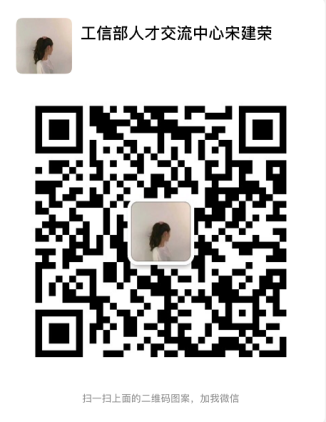 工业和信息化部人才交流中心中心简介工业和信息化部人才交流中心是中央机构编制委员会办公室批准成立、国家事业单位登记管理局登记、工业和信息化部直属的公益二类事业单位，是工业和信息化部从事人才培养、人才交流、国际合作、智力引进、人力资源服务、人才领域研究咨询等方面工作的机构。中心将以产业需求为导向培养专业人才，围绕人才发展推进国家工业化与信息化的深度融合，努力将自身打造成为工业和信息化领域最权威、最专业、最具实力的国际化人才机构，为我国工业和信息化事业贡献更大的力量！序号名称1贵州理工学院2金陵科技学院3中原工学院4江苏大学5美的集团冰箱事业部6南京工程学院7西南医科大学8江苏师范大学9中国电子科技集团公司第五十八研究所10中国航天科工集团六院41所11中国航天科工集团六院389厂12海南大学13江苏高科技投资集团有限公司14万科集团15晋中学院16太原科技大学17曲阜师范大学18忻州师范学院19天津商业大学20河南工学院21黑龙江大学22贵州商学院23桂林理工大学24桂林电子科技大学25河北经贸大学26常州工学院27广西科技大学28上海电机学院29深圳技术大学30苏州万店掌网络科技有限公司31山东建筑大学32苏州晶银新材料股份有限公司33四川师范大学34中国科学院深圳先进技术研究院35北华航天工业学院36武汉轻工大学37江苏海事职业技术学院38青岛理工大学39南京工业职业技术学院40中国科学院上海微系统与信息技术研究所41重庆交通大学42遵义师范学院43中国科学院微电子研究所44内蒙古科技大学45西安建筑科技大学46滁州学院47山东省科学院能源研究所48玉林师范学院49常熟理工学院50重庆邮电大学51盐城师范学院（江苏省）52安徽工业大学53贵州大学54兰州理工大学55安徽理工大学56重庆工商大学57蚌埠医学院58浙江大学宁波理工学院59浙江师范大学60唐山师范学院61上海航翼高新技术发展研究院有限公司62济宁医学院63南京晓庄学院64广东省医疗器械研究所65中电莱斯信息系统集团有限公司
中国电子科技集团公司第二十八研究所66西华大学67中国电子科技集团公司信息科学研究院68上海第二工业大学69美的集团洗衣机事业部70长春理工大学71黄淮学院72淮阴工学院73福建工程学院74西华师范大学75绍兴文理学院76西北工业大学77山东管理学院78联合微电子中心有限责任公司79深圳市城市公共安全技术研究院有限公司80广西大学81淮阴师范学院82中国兵器工业集团第二〇七研究所83湘潭大学84广东省智能制造研究所85南昌航空大学86湖州师范学院87深圳湾实验室88广东省材料与加工研究所89山东天岳先进材料科技有限公司90金华永和氟化工有限公司91北京学而思教育科技有限公司92中建四局建设发展有限公司93北京海量数据技术股份有限公司94中国科学院自动化研究所苏州研究院95苏州阿诺精密切削技术有限公司96飞依诺科技（苏州）有限公司97珂纳医疗科技（苏州）有限公司（98苏州新锐发科技有限公司99瑞幸咖啡（中国）有限公司100厦门海普锐科技股份有限公司101厦门乃尔电子有限公司102厦门盈趣科技股份有限公司      103厦门快商通科技股份有限公司    104厦门美赫电子有限公司105厦门市建筑科学研究院集团股份有限公司106厦门中坤化学有限公司107传孚科技（厦门）有限公司108厦门华厦学院109中国科学院大连化学物理研究所110大连理工大学111大连海事大学112东北财经大学113大连外国语大学114大连交通大学115大连工业大学116大连民族大学117大连大学118辽宁对外经贸学院119大连理工大学盘锦产业技术研究院120大连海心信息工程有限公司121大连联化化学有限公司122大连中睿科技发展有限公司参会单位名录持续更新中……活动设立了微信群，群里实时公示参会单位名录，未进群的同学可添加微信ysah-an 备注 名字-专业-学校-学历邀请进群关注活动信息！